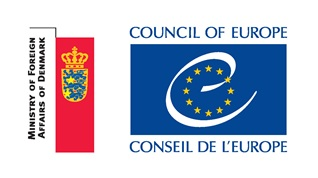 AGENDAINSTRUIRE PRIVIND OBLIGAȚIA POZITIVĂ A STATELOR MEMBRE ÎN TEMEIUL ART. 2 ȘI 3 DIN CONVENȚIA EUROPEANĂ A DREPTURILOR OMULUIOrganizată de Consiliul Europei și Institutul Național al Justiției din Moldova în cadrul proiectului Consiliului Europei “Susținerea reformei justiției penale în Republica Moldova”, finanțat de Guvernul Danemarcei21 Martie 2016Chisinau, Republic of MoldovaInstitutul Național al Justițieistr. Serghei Lazo 1, ChisinauLuni, 21 martie 2016Luni, 21 martie 20169:00-9:15Cuvânt de deschidere Dna Diana Scobioală, Director executiv al Institutului Național al Justiției din Republica MoldovaDl Jose-Luis Herrero, Șef al Oficiului Consiliului Europei la ChișinăuObligația pozitivă a statelor membre potrivit Convenției Europene a Drepturilor Omului (CEDO)Obligația pozitivă a statelor membre potrivit Convenției Europene a Drepturilor Omului (CEDO)9:15-9:50Noțiune de obligație pozitivă Obligație pozitivă versus obligație negativăDl Juan Carlos da Silva, consultant CoE, Înalt Judecător în Spania 9:50-10:00Sesiune întrebări/răspunsuriObligația pozitivă a statelor membre în temeiul art. 2 din CEDO: Protecția dreptului la viațăObligația pozitivă a statelor membre în temeiul art. 2 din CEDO: Protecția dreptului la viață10:00-10:30Elementele obligației pozitive Obligația de a lua măsuri preventive Obligația de a investiga Oferirea de remedii efective Extinderea domeniului de cuprindere al art. 2: Ocrotirea sănătății, mediu adecvat Dl Juan Carlos da Silva, consultant CoE, Înalt Judecător în Spania   10:30-10:45Pauză de cafea10:45-11:15Continuare:Elementele obligației pozitive •	Obligația de a lua măsuri preventive •	Obligația de a investiga •	Oferirea de remedii efective  •	Extinderea domeniului de cuprindere al art. 2: Ocrotirea sănătății, mediu adecvat Dl Juan Carlos da Silva, consultant CoE, Înalt Judecător în Spania   11:15-11:45Sesiune întrebări/răspunsuri/lucru în echipeObligația pozitivă a statelor membre în temeiul art. 3 din CEDO: Interzicerea torturii Obligația pozitivă a statelor membre în temeiul art. 3 din CEDO: Interzicerea torturii 11:45-12:30Elementele obligației pozitive Obligația de a lua măsuri preventive Obligația de a investiga Oferirea de remedii efective  Legislație adecvatăCondiții de detențieExtinderea domeniului de cuprindere al art. 3: Ocrotirea sănătății, discriminareDl Kanstantsin Dzehtsiarou, consultant CoE, lector superior în drept, Universitatea din Liverpool12:30-12:45Sesiune întrebări/răspunsuri 12:45-14:00PrânzObligația pozitivă a statelor membre: Perspectiva MoldoveiObligația pozitivă a statelor membre: Perspectiva Moldovei14:00-14:45Prezentarea hotărârilor CtEDO împotriva Moldovei: deficiențe și provocăriDna Diana Scobioală, Director executiv al Institutului Național al Justiției din Republica Moldova14:45-15:00Sesiune întrebări/răspunsuri15:00-15:15Pauză de cafea15:15-16:30Studiu de caz/discuțiiDl Juan Carlos da Silva, consultant CoE, Înalt Judecător în SpaniaDl Kanstantsin Dzehtsiarou, consultant CoE, lector superior în drept, Universitatea din Liverpool16:30-17:00Concluzii/evaluare